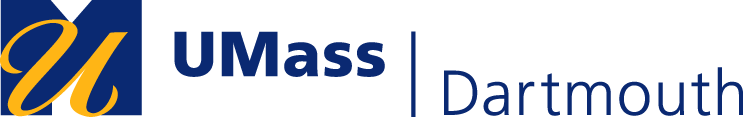 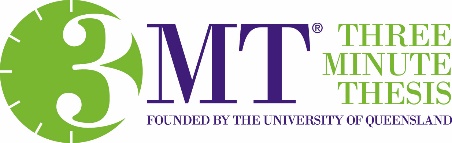 Registration Form - due by 5 pm on Friday, March 25, 2024, via e-mail to our@umassd.edu. The preliminary round will be held on Tuesday, April 2, and the final round on Thursday, April 4. Registration to compete in the level of the competition is due by 5 pm on Monday, March 25, 2024.Name_____________________________________________________Department_________________________________________UMassD e-mail (this is how you will be contacted) _______________________Title of Thesis_________________________________________________Faculty mentor name (if applicable) _________________________________________Year/semester of graduation_______________________________________________Thesis Abstract (300-word max.). Please type. Please give word count. 